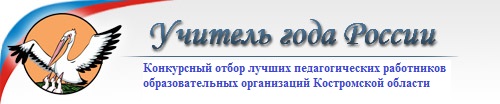 УРОК МАТЕМАТИКИ В 6 КЛАССЕ Тема урока: Сбор  и обработка информацииУчитель математики: Полетаева Галина ЛьвовнаДидактическая цель:  создать условия для формирования и усвоения новой учебной информации.Цель: формирование умения читать диаграммы и строить диаграммы для обработки информацииЗадачи:Образовательные:— познакомить обучающихся с понятием «диаграмма», видами диаграмм;  — формировать умение грамотно читать диаграммы и  представлять информацию с помощью диаграмм в программе MC Excel.Развивающие:— развивать целенаправленное внимание, умение комментироватьсвои действия;— развивать умение анализировать полученные данные и делать выводы;— развивать умение работать с информацией.Воспитательные:— воспитывать чувства гражданственности и патриотизма,— повышать мотивацию к изучаемому предмету.Тип урока:  изучение  нового материала и первичного закрепленияОборудование: компьютер, проектор, презентация в Power Point, ноутбуки для учащихсяФормы работы: фронтальная, индивидуальная,  парная, групповая.Структура  урока: 1) Организационный этап. 2) Мотивация учебной деятельности учащихся. 3) Постановка цели и задач урока. 4) Актуализация знаний. 5) Первичное усвоение новых знаний. 6) Первичное осмысление и закрепление знаний.Физкультминутка.7)  Самостоятельная работа с самопроверкой по эталону.8) Включение в систему знаний и повторение.9) Информация о домашнем задании.10) Рефлексия. Ход урока:Организационный этапПриветствие учащихся и жюри1 Слайд  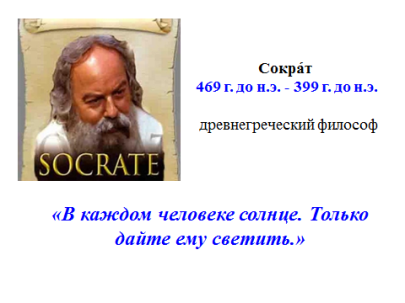 Я хочу начать наш урок словами древнегреческого философа Сократа: «В каждом человеке солнце. Только дайте ему светить». Какой смысл вы вкладываете в эти слова? (ответы учащихся)…….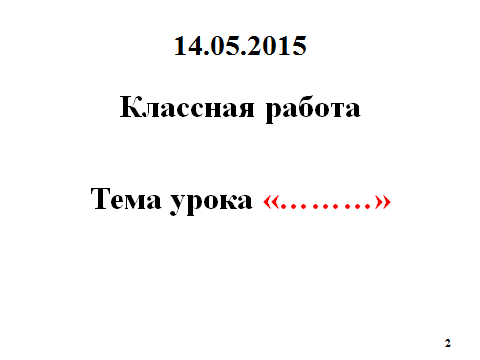 2 СлайдЗапись в тетради: 14.05.2015, Классная работа. Тема урока «………» (оставить место)Мотивация учебной деятельности учащихся (проблемная ситуация):Ребята, представьте, вам подарили, например, хомячка. Но вы не знаете чем его кормить. Ваши действия? (ответы учащихся)……..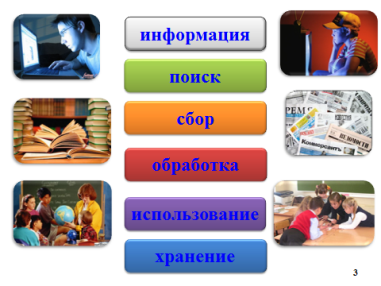 (мозговой штурм)3 СлайдСхема действий: Цель       поиск и сбор информации       обработка информации        применение        хранение.Цель – какую информацию мы хотим получить (конкретно сформулировать цель)Поиск и сбор информации – источники информации (какие источники информации вам знакомы?)Обработка информации – анализ полученной информации (информацию необходимо разделить на 2 категории: полезная и бесполезная), а затем проанализировать полезную информацию и  её обработать Использование (применение) - принятие решения на основе полученной информации (вся работа с информацией сводится к тому, чтобы в результате принять какое то решение, исходя из поставленных целей)Хранение – где и как хранить полученную и обработанную информациюВ каком виде мы получаем информацию? (ответы учащихся)….(в основном, словесную, в виде текста)Мы хотим сохранить данную информацию в удобном для нас виде, чтобы легче было её воспринимать или  запоминать. То есть мы её обрабатываем. В каком виде мы можем получить обработанную информацию? В наглядном виде? (ответы учащихся) ….4-7 Слайды   Что  мы можем «прочитать»?.. задайте по 1-2 вопроса  и ответьте на нихКарта 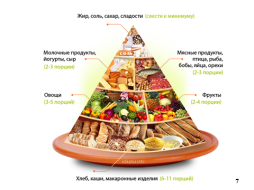 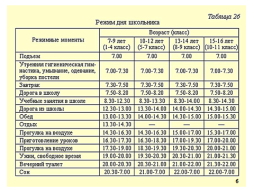 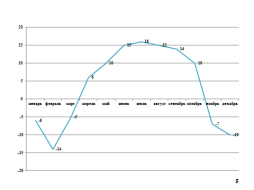 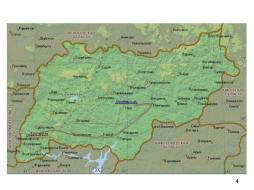 ГрафикТаблицаСхема8 Слайд       Витамин группы В (текстовая информация) Для чего они нужны? (ответы учащихся)… Они активируют работу клеток головного мозга.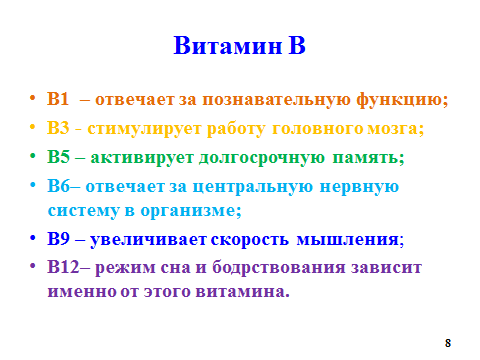 А что ещё ум в порядок приводит?9 Слайд       «Математику уже затем надо учить, что она ум в порядок приводит» М.В. Ломоносов. (пример универсального человека)Давайте и мы с вами проведём гимнастику для ума.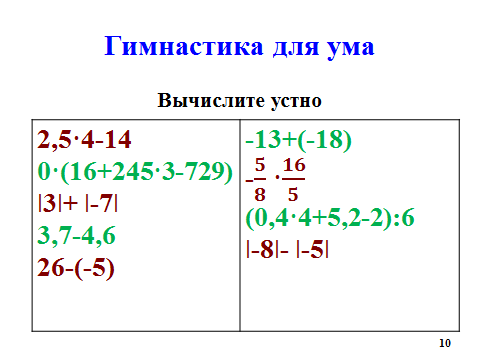 10 Слайд       Гимнастика для ума (устный счёт: вычисляем устно, записывая ответы в тетрадях) Проверив результаты ваших вычислений, мы узнаем  тему нашего урока.11 Слайд 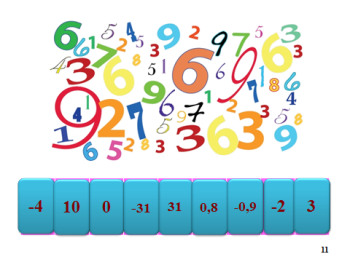 Проверка: открываем окошечки с ответами, получаем слово ДИАГРАММЫ12 СлайдЗапись в тетради: Тема урока «Диаграммы» Гипотезы: что такое диаграмма?Справка:  Диагра́мма (греч. Διάγραμμα (diagramma) — изображение, рисунок, чертёж) — графическое представление данных линейными отрезками или геометрическими фигурами[1], позволяющее быстро оценить соотношение нескольких величин[2]. 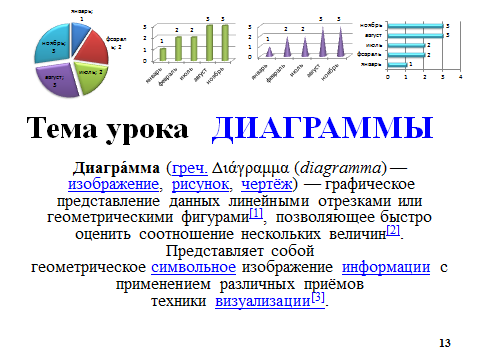 Постановка цели и задач урока:Давайте поставим цель нашего урока: (ответы учащихся)….научиться читать диаграммы;узнать виды диаграмм;использовать построение диаграмм при обработке информации и т. д.Актуализация знаний: 13 Слайд  Виды диаграмм:14-15 СлайдыДавайте сравним, в каком виде нагляднее представлена информация? Где легче сравнивать: в таблице или на диаграмме?   (ответы учащихся)…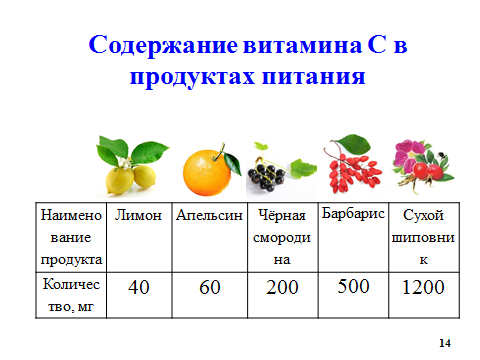 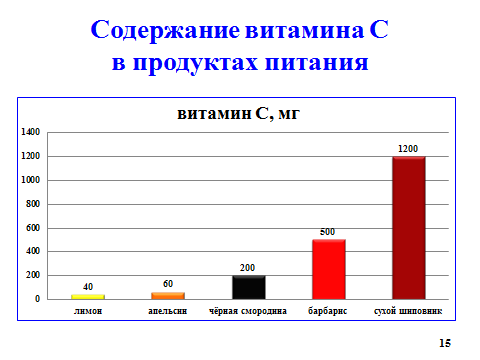 Давайте ещё попробуем прочитать информацию по диаграммам (вопросы и ответы учащихся)… Первичное усвоение новых знаний. 16 Слайд            Первичное осмысление и закрепление знаний.17 Слайд  18 Слайд  Гимнастику для ума мы сделали, теперь давайте проведём Гимнастику для глаз (под песню фронтового шофёра) Пока мы будем выполнять упражнения, вы постарайтесь узнать песню.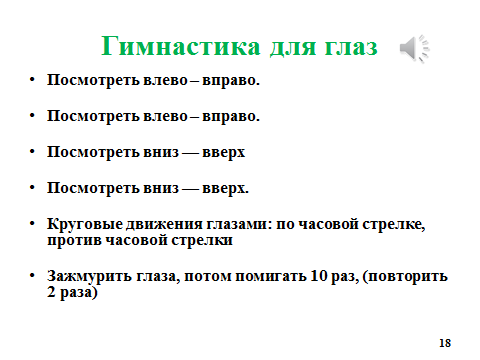 Какую песню вы услышали? О чём она? Когда её пели? Ребята, я не случайно взяла эту песню, какую юбилейную дату на днях отмечала наша страна? 20 Слайд  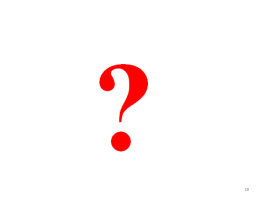 Откуда вы знаете про войну?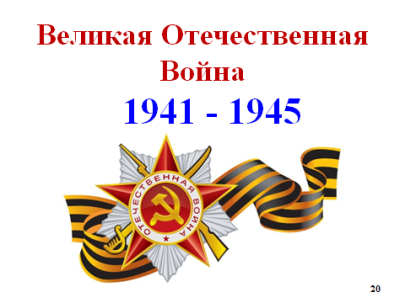 (источники информации)Сейчас мы с вами попробуем создать проект, применив наши знания и умения по работе с информацией. 21 Слайд                                                                 22 Слайд 23 – 28  Слайды (обучающие слайды + инструкция)Если необходимо повторить построение диаграмм в программе MC ExcelСамостоятельная работа с самопроверкой по эталону.Построение диаграмм в программе MC Excel  (размер продовольственного пайка)Включение в систему знаний и повторение.РАБОТА В ГРУППАХЦель: создать и оформить информационный проект по теме 
«Великая Отечественная Война»29 Слайд Проекты учащихся (выступление учащихся от каждой группы)Домашнее задание: (на перспективу)Создать информационный проект (исследовательскую работу), с которыми  вы сможете участвовать  на научной конференции  или принять участие в конкурсе исследовательских работ.30 Слайд  Мне бы хотелось закончить наш проект ПРОСМОТРОМ  в/фрагмента 5-6 мин (Военно – патриотический клип)Рефлексия31 СлайдДавайте подведём итог нашего урока Сегодня на уроке:я научился…было интересно…было трудно…больше всего мне понравилось…мне показалось важным…для меня было открытием то, что…Какое ИМЯ вы дадите нашему уроку?Где на практике можно применить данные знания и умения?Достигли ли мы цели урока?32 СлайдИспользованные источникиПодарок учащимся: закладка с основными моментами нашего урока.Спасибо за урок!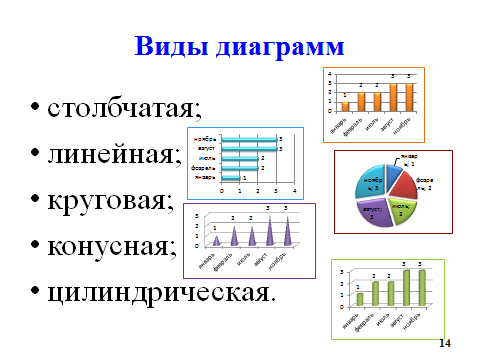 С каким видом диаграмм вы уже знакомы? (круговая)Что необходимо знать, чтобы её построить? (проценты и градусную меру угла)А что нужно знать, чтобы построить столбчатую диаграмму? (координатную плоскость)Рекомендуемое распределение калорийности при 4х разовом питанииРекомендуемое распределение калорийности при 5и разовом питанииНормы питания детей школьного возраста (суточная потребность) 11- 13 летО чём говорят нам эти диаграммы? (ЗОЖ)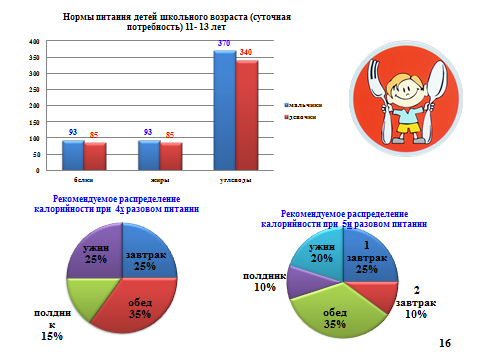 Что изображено на диаграмме? (Среднемесячная температура воздух по месяцам)Задайте вопросыОтветьте на вопросы: какая температура была наименьшая? Какая температура была наибольшая? Сколько месяцев температура была ниже нуля?...ВАЖНО – это задание № 2 из ЕГЭ 11 класса профильного уровня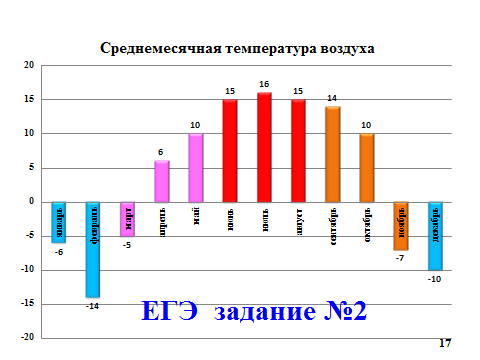 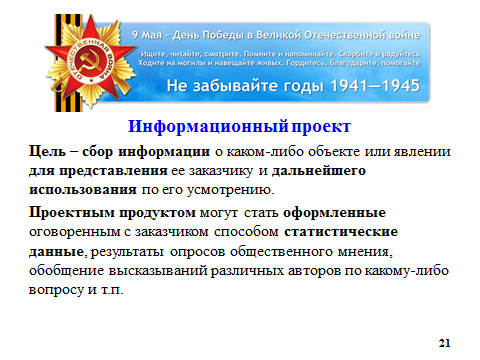 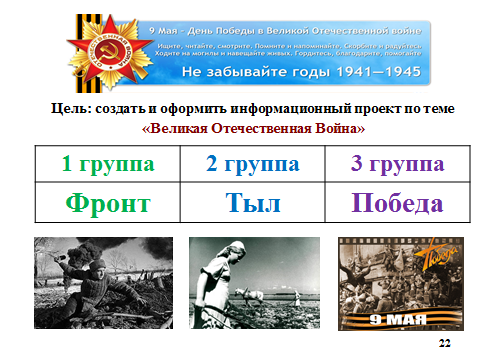 1 группа2 группа3 группаФронтТылПобеда